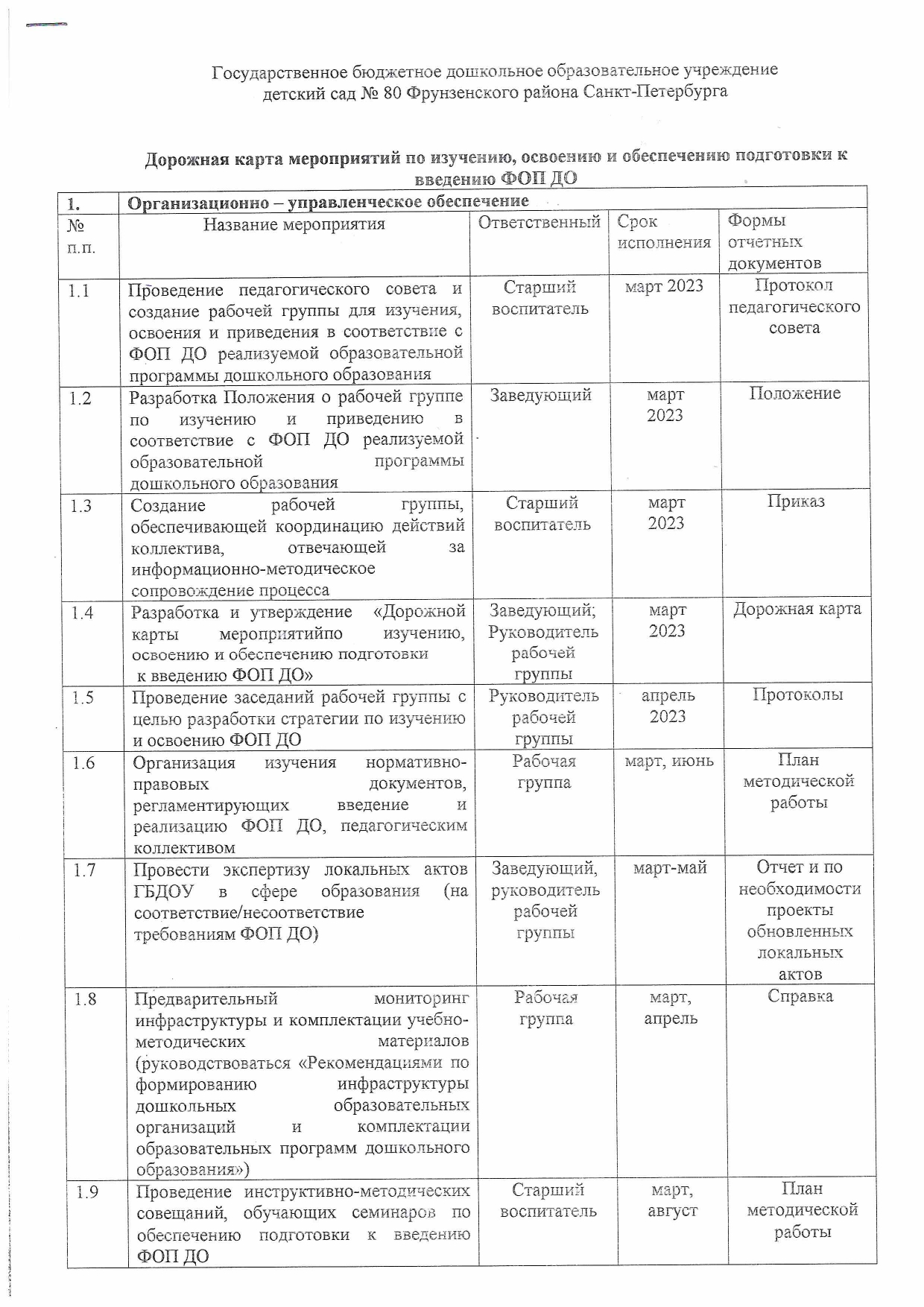 1.10Издать приказы об актуализированных в соответствии с требованиями ФОП ДО локальных актов ГБДОУЗаведующийдо 01.09.2023Приказы1.11Издать приказ об отмене ООП ДО и применении ФОП ДО при осуществлении образовательной деятельностиЗаведующийавгуст 2023 Приказ2Кадровое обеспечениеКадровое обеспечениеКадровое обеспечениеКадровое обеспечение2.1Проанализировать укомплектованность штата для обеспечения введения ФОП ДО. Выявление кадровых дефицитовРабочая группамарт-май 2023Аналитическая справка2.2Проанализировать профессиональные затруднения педагогических работников по вопросам введения ФОП ДОРабочая группаапрель-май2023Опросные листы, справки2.3Организация повышения квалификации по проблеме введения ФОП ДОЗаведующий,Старший воспитательапрель-июнь 2023План повышения квалификации,Документы о повышении квалификации
3Методическое обеспечениеМетодическое обеспечениеМетодическое обеспечениеМетодическое обеспечение3.1Разработать методические рекомендации по введению в образовательную деятельность ФОП ДО:целевой раздел;содержательный;организационныйРабочая группа(в рамках своих компетенций)апрель-июньМетодические рекомендации3.2Разработать методические рекомендации по введению в образовательную деятельность федеральной  рабочей программы воспитания и календарного плана воспитательной работыРабочая группа(в рамках своих компетенций)апрель-июньМетодические рекомендации3.3Разработать методические материалы по сопровождению реализации программы коррекционно-развивающей работыРабочая группа(в рамках своих компетенций)апрель-июньМетодические материалы3.4Обеспечить методическое сопровождение практической работы педагогов по вопросам применения ФОП ДО Рабочая группамарт-июньМетодические материалы4.Информационное обеспечениеИнформационное обеспечениеИнформационное обеспечениеИнформационное обеспечение4.1Участие в семинарах, круглых столах, конференциях, методических объединениях системы образованияСтарший воспитательмарт-июньПлан методической работы4.2Разместить ФОП ДО для ознакомления родителей Заведующий, старший воспитательмартИнформация4.3Провести заседание Совета родителей ГБДОУЗаведующийавгустПротокол4.4Разместить образовательную программу дошкольного образования ГБДОУ, приведенную в соответствие с ФОП ДОЗаведующий, старший воспитательавгустИнформация на сайте4.5Провести родительские собранияСтарший воспитатель, воспитателиавгуст-начало сентябряПротоколы